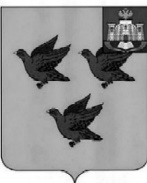 РОССИЙСКАЯ ФЕДЕРАЦИЯОРЛОВСКАЯ ОБЛАСТЬАДМИНИСТРАЦИЯ ГОРОДА ЛИВНЫПОСТАНОВЛЕНИЕ 6  декабря  .	                                                                                   № 163 г. ЛивныО внесении изменений в постановление администрациигорода Ливны от 1 февраля . № 3 «О введении новой отраслевой системы оплаты труда работниковмуниципальных  образовательных учреждений городаЛивны Орловской области»         В соответствии с Законом Орловской области от 6 сентября . № 1525-ОЗ «Об образовании в Орловской области», Законом Орловской области от 28 декабря . № 468-ОЗ «Об оплате труда работников государственных учреждений Орловской области», распоряжением Правительства Орловской области от 29 марта 2013г. № 132-р, постановлением Правительства Орловской области от 24 мая . №182 «О внесении изменений в постановление Правительства Орловской области от 12 августа . № 267 «Об утверждении Примерного положения об оплате труда работников государственных образовательных организаций Орловской области» администрация города  постановляет:         1. Внести  в постановление администрации города Ливны от 1 февраля 2012г. №3 «О введении новой отраслевой системы оплаты труда работников муниципальных образовательных учреждений города Ливны Орловской области» следующие изменения:         1.1.  Раздел 3 приложения 7 к  Положению об отраслевой системе оплаты труда работников муниципальных образовательных учреждений города Ливны Орловской области изложить в новой редакции согласно приложению к настоящему постановлению.         1.2. Пункт 17 приложения 9 к Положению об отраслевой системе оплаты труда работников муниципальных образовательных учреждений города Ливны Орловской области к  дополнить подпунктом 3 следующего содержания:«3) экономное расходование установленных лимитов потребления коммунальных услуг».         2.  Опубликовать настоящее постановление в газете «Ливенский вестник» и разместить на официальном сайте в информационно-телекоммуникационной сети «Интернет» www.adminliv.ru.         3. Настоящее постановление вступает в силу  со дня его официального опубликования.         4.    Контроль за исполнением настоящего постановления возложить на заместителя главы администрации города по социальным вопросам  Середу В.Г.Глава города								   Н.В.Злобин           Приложение    к постановлению               администрации города Ливны           от 6  декабря . № 1633. Выплаты стимулирующего характера3.1. К выплатам стимулирующего характера для работников муниципальных образовательных учреждений дополнительного образования детей и прочих образовательных учреждений города Ливны, (далее также - образовательных организаций) относятся ежемесячные стимулирующие надбавки, доплаты, разовые поощрительные выплаты (премии)  и иные выплаты стимулирующего характера, выплачиваемые в соответствии с условиями заключенного с ними трудового договора.3.2. Размер выплат стимулирующего характера работникам образовательных организаций может устанавливаться как в абсолютном значении, так и в процентном отношении к должностному окладу (тарифной ставке).3.3. Выплаты стимулирующего характера работникам образовательных организаций устанавливаются в целях повышения социального статуса 
и профессионального престижа по результатам инновационной деятельности за превышение объемных показателей, сложность, напряженность, высокие достижения в труде, особые условия труда, осуществление методических 
и координационных функций, личный творческий вклад в организацию деятельности образовательной организации, создание условий для сохранения и укрепления здоровья обучающихся и воспитанников.3.4. Конкретные виды, размеры и периодичность выплат стимулирующего характера работникам образовательных организаций утверждаются Положением о стимулировании, утвержденным коллективными договорами организаций или локальными нормативными актами работодателя с учетом мнения выборного профсоюзного или иного представительного органа работников организации.3.5. Критериями эффективности деятельности для установления ежемесячных стимулирующих надбавок работникам образовательных организаций являются следующие качественные показатели:1) достижение обучающимися стабильно высоких показателей внеурочной творческой деятельности;2) высокая результативность участия организации в конкурсах 
и смотрах муниципального, регионального и федерального уровней;3) высокая эффективность коррекционно-развивающей и реабилита-ционной работы с обучающимися, требующими усиленного педагогического внимания;4) высокая эффективность организации работ по реализации программы развития организации;5) высокая эффективность разработанных программ, положений, экономических расчетов и других документов, способствующих институциализации новой практики работы организации по достижению современных результатов образования;6) стабильно качественное содержание помещений и территории организации в соответствии с требованиями СанПиН, обеспечение безопасности образовательного процесса;7) качественное ведение документации;8) качественная организация работы общественных органов, участвующих в управлении организацией;9) высокая эффективность применения работником здоровьесберегающих или восстанавливающих здоровье технологий;10) высокая эффективность работы по расширению общественного участия в управлении и организации образовательного процесса 
в организации.3.6. В случае применения ежемесячных стимулирующих надбавок 
по двум и более основаниям используется сумма значений, установленных Положением о стимулировании по критериям эффективности деятельности, указанных в пункте 3.5 настоящего Порядка.3.7. Отдельным категориям работников устанавливаются доплаты: а) работникам образовательных организаций, имеющим государственные награды Российской Федерации, награжденным нагрудным знаком «Почетный работник общего образования Российской Федерации», значком «Отличник народного просвещения»; б) работникам организаций спортивной направленности, награжденным отраслевым знаком «Отличник физической культуры 
и спорта», почетным знаком «За заслуги в развитии физической культуры 
и спорта», почетным знаком «За заслуги в развитии Олимпийского движения в России», имеющим звание «Мастер спорта»;в) наставникам молодых специалистов.3.8. Премирование работников образовательных организаций производится в целях повышения материальной заинтересованности 
в достижении высоких результатов в работе и высокого качества труда.3.9. Критериями  для установления разовых поощрительных выплат (премий) работникам организации являются следующие качественные показатели:1) обеспечение современного качества дополнительного образования:а) стабильность и рост качества образовательных результатов 
и их соответствие  интеллектуальным и личностным способностям обучающихся в сравнении с предыдущим периодом;б) достижение обучающимися высоких показателей успеваемости;в) наличие призеров смотров, конференций и других видов конкурсных соревнований различных уровней;г) наличие сертифицированных достижений коллективов обучающихся по результатам творческих конкурсов, фестивалей разных уровней, кроме уровня организации;2) сохранение и укрепление здоровья обучающихся:а) сохранение уровня или положительная динамика состояния здоровья обучающихся по результатам мониторингов;б) высокая эффективность применения работником здоровье-сберегающих технологий;в) высокая эффективность организации мероприятий, способствующих восстановлению здоровья учащихся;г) высокая эффективность работы по профилактике вредных привычек;3) обеспечение результативности и эффективности воспитательной работы:а) повышение уровня сформированности ученического и родительского сообщества  группы или творческого объединения учащихся 
по сравнению с предыдущим периодом;б) снижение пропусков  обучающимися занятий без уважительной причины;4) обеспечение современного качества организационного, информационно-методического, психолого-педагогического и материально-технического сопровождения образовательного процесса педагогическими 
и другими работниками организации:а) высокая эффективность проводимых педагогом занятий, мероприятий с применением современных, 
в том числе информационных образовательных технологий;б) высокая эффективность педагогического сопровождения творческой, проектной, спортивной деятельности обучающихся;в) качественная разработка и своевременное внедрение программ сопровождения, рабочих программ, высокая эффективность выполнения образовательной программы организации;г) высокая эффективность инновационной, опытно-экспериментальной 
и методической работы организации;д) качественная разработка и своевременное внедрение программ оценки качества образовательного процесса в организации;е) высокая эффективность содержательной деятельности информационного предметного центра, образцовое содержание кабинета, аудитории;ж) результативность коррекционно-развивающей и реабилитационной работы с обучающимися, требующими усиленного педагогического внимания;з) снижение частоты обоснованных обращений обучающихся, родителей, педагогов по поводу конфликтных ситуаций и высокий уровень решения конфликтных ситуаций;и) высокий уровень исполнительской дисциплины: подготовки отчетов, заполнения журналов, ведения личных дел, посещения организационно-методических мероприятий; 5) руководителям методических объединений, заместителям руководителя организации:а) высокий уровень организации мониторинга учебно-воспитательного процесса;б) качественное выполнение плана воспитательной работы;в) качественная организация систематического контроля 
за информационно-методическим обеспечением образовательного процесса, ведением учебной документации и другими направлениями внутреннего контроля;г) качественная организация работы общественных органов, участвующих в управлении организацией;д) сохранение контингента обучающихся;е) высокий уровень организации аттестации педагогических работников организации;ж) поддержание благоприятного психологического климата 
в коллективе;6) заместителю директора по административно-хозяйственной работе 
и другим представителям учебно-вспомогательного персонала:а) оперативное материально-техническое, ресурсное обеспечение образовательного процесса;б) качественное обеспечение санитарно-гигиенических условий 
в образовательной организации (температурный, световой режим, режим подачи питьевой воды);в) качественное обеспечение выполнения требований пожарной 
и электробезопасности, охраны труда;г) высокое качество подготовки и организации ремонтных работ;д) своевременное и качественное сопровождение новой системы оплаты труда, разработка новых положений, подготовка экономических расчетов;е) своевременное и качественное представление отчетности;ж) качественное ведение документации;7) младшему обслуживающему персоналу:содержание участка в соответствии с требованиями СанПиН, качественная уборка помещений;оперативность выполнения заявок по устранению технических неполадок.3.10. В случае применения разовых поощрительных выплат (премий) 
по двум и более основаниям используется сумма значений, установленных Положением о стимулировании по критериям, указанным в пункте 3.9 настоящего Порядка.3.11. К иным выплатам стимулирующего характера относятся:выплаты в связи с праздничными датами;другие выплаты, предусмотренные коллективным договором. 
          3.12. Конкретные размеры премий и поощрительных выплат определяются:работникам образовательных организаций, включая заместителей руководителя и главных бухгалтеров, – в соответствии с коллективным договором или локальными нормативными актами работодателя, принятыми с учетом мнения выборного профсоюзного или иного представительного органа работников организации в пределах бюджетных ассигнований 
на оплату труда работников образовательной организации, а также средств 
от предпринимательской и иной приносящей доход деятельности, направленных образовательной организацией на оплату труда;руководителям образовательных организаций – в соответствии 
с приказом отраслевого (функционального) органа,   в ведении которого находится образовательная организация.3.13. Премирование работника не производится при наличии у него дисциплинарного взыскания.3.14. Из фонда оплаты труда образовательной организации работникам может быть оказана материальная помощь согласно положению 
о предоставлении материальной помощи работникам и ее размеров, согласованных с выборным профсоюзным или иным представительным органом работников образовательной организации в следующих случаях:1) в связи с юбилейными датами (50, 55, 60, 65, 70 лет);2) при увольнении в связи с выходом на пенсию по старости или инвалидности, связанной с профессиональной деятельностью;3) в связи со смертью работника, членов его семьи (супруги, дети, родители) и в связи с необходимостью лечения работника;4) при уходе в очередной отпуск не более 1 раза в год.3.15. Материальная помощь выделяется на основании приказа образовательной организации с обязательным учетом мнения выборного профсоюзного или иного представительного органа работников образовательной организации.3.16. На основании  решения общего собрания образовательной организации создается комиссия по принятию решений о размере стимулирования работников образовательной организации.3.17. Выплаты стимулирующего характера работникам в соответствии 
с утвержденным Положением о стимулировании осуществляются 
на основании приказа образовательной организации с учетом мнения выборного профсоюзного или иного представительного органа работников организации в пределах бюджетных ассигнований на оплату труда работников организаций, а также средств от предпринимательской и иной приносящей доход деятельности, направленных организацией на оплату труда.3.18. Выплаты стимулирующего характера руководителям, заместителям руководителей, главным бухгалтерам образовательных организаций осуществляются в размере и порядке, установленном приложением 9 к настоящему Положению, в пределах фонда оплаты труда образовательной организации.